ЗАВТРАК(1-4; 5-9 классы)Чай с молокомПудинг из творога паровойБутерброды с маслом (1-й вариант)Молоко сгущенноеЗАВТРАК 2Плоды свежие (мандарин)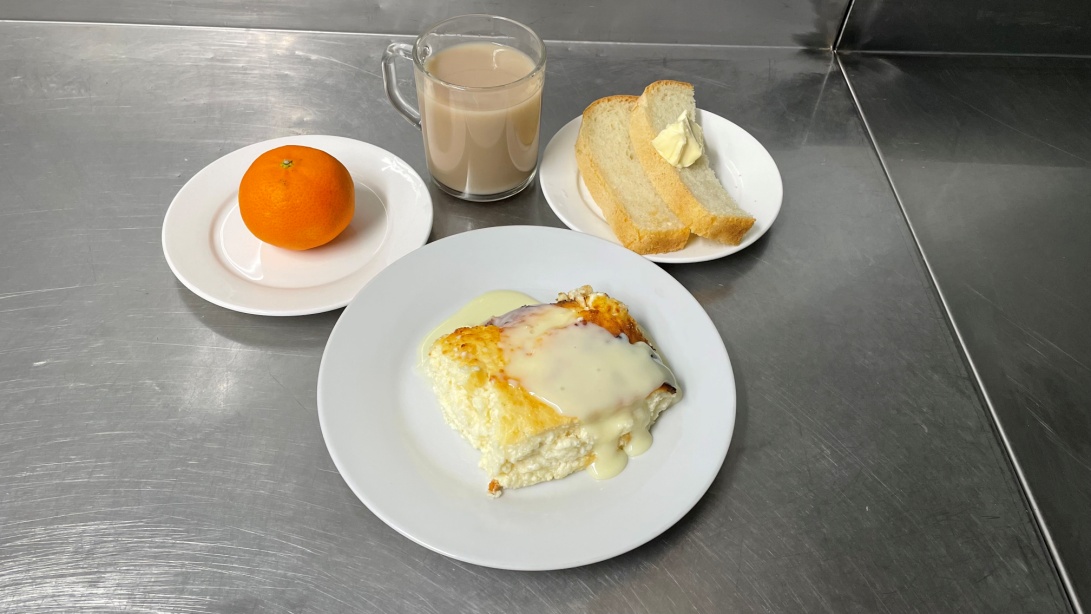 ОБЕД(1-4; 5-9 классы)Салат картофельный с кукурузой и морковьюКисель из ягодПечень, тушенная в соусеХлеб пшеничныйГречка отварнаяХлеб ржанойСвекольник со сметаной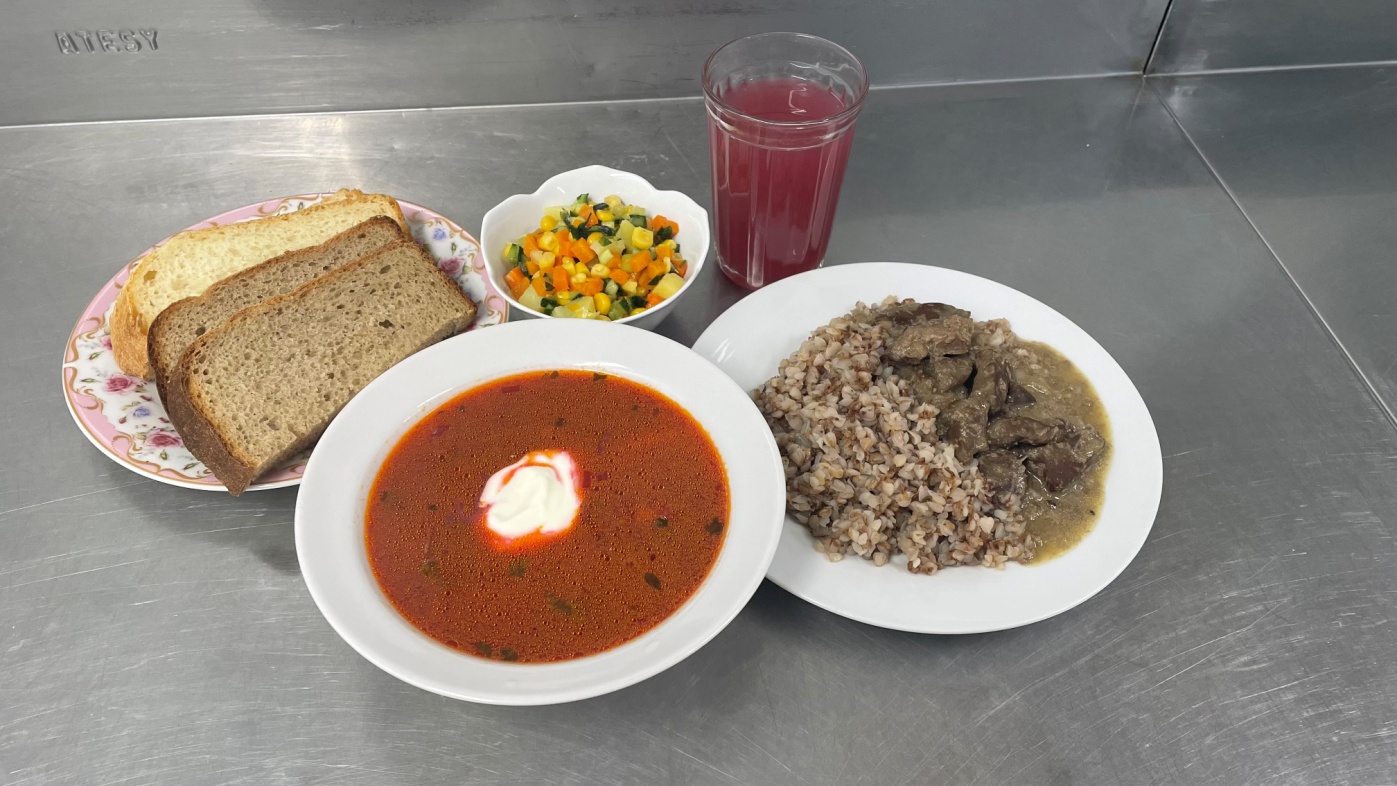 ПОЛДНИК(интернат 7-11 лет; 12-18 лет)Молоко кипяченое"Крендель сахарный"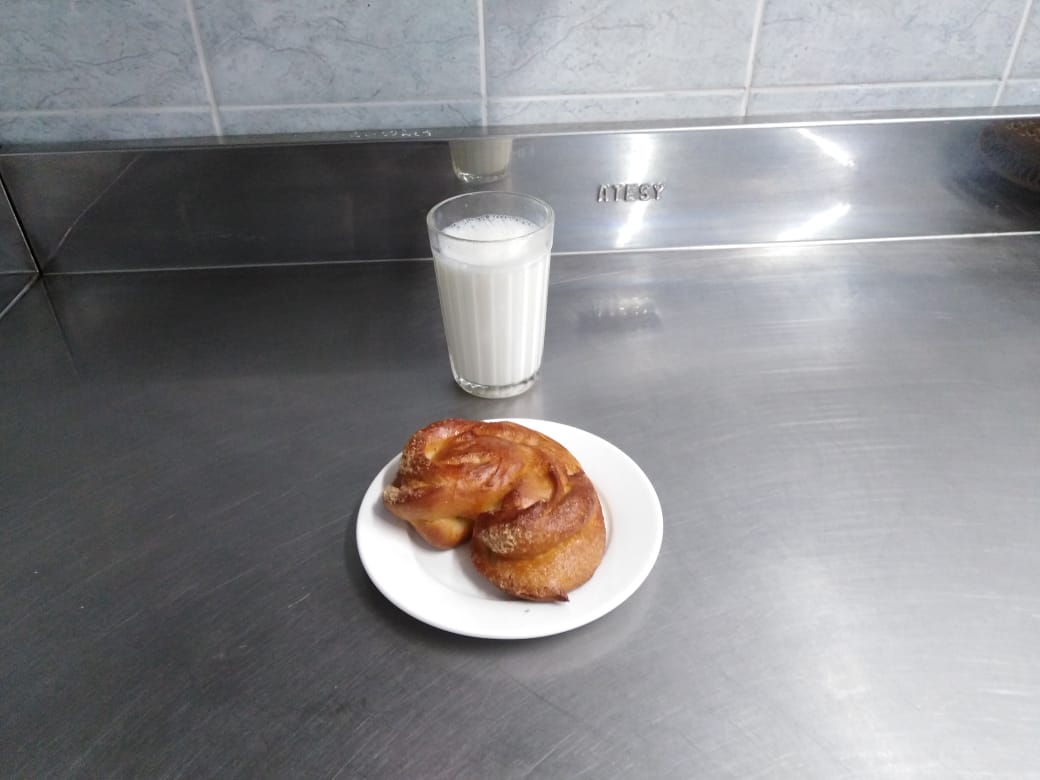 УЖИН(интернат 7-11 лет; 12-18 лет)Салат овощнойХлеб пшеничныйГолубцы с мясом и рисомСоус сметанныйЧай с сахаром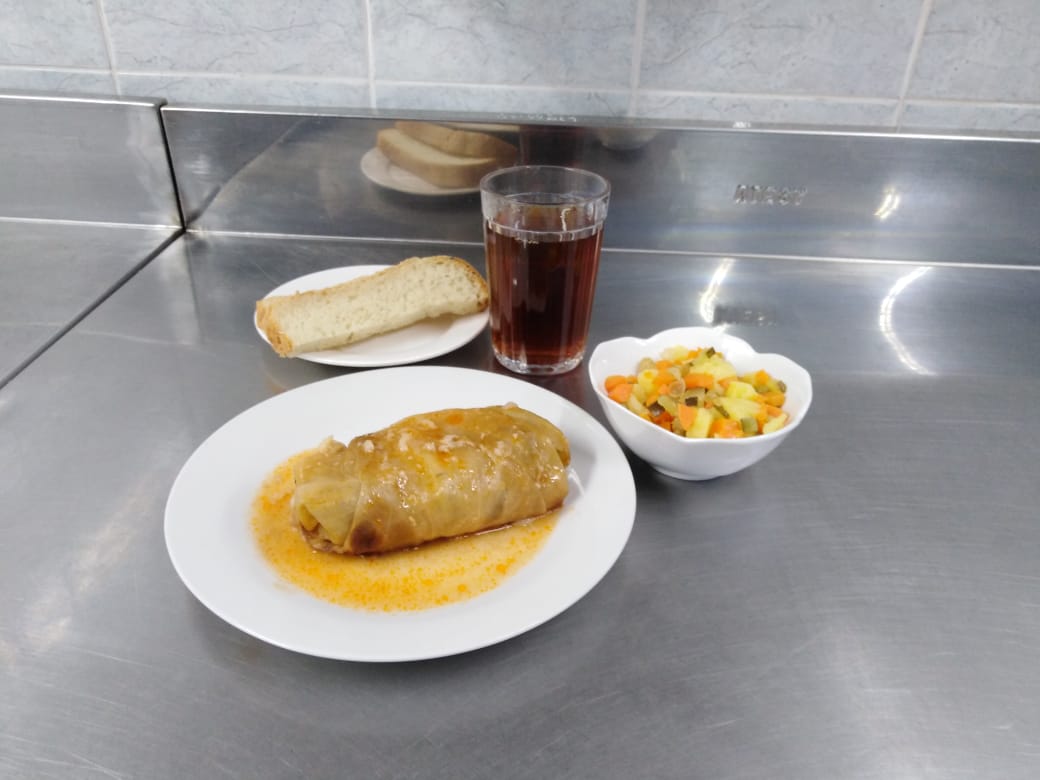 Ужин2Йогурт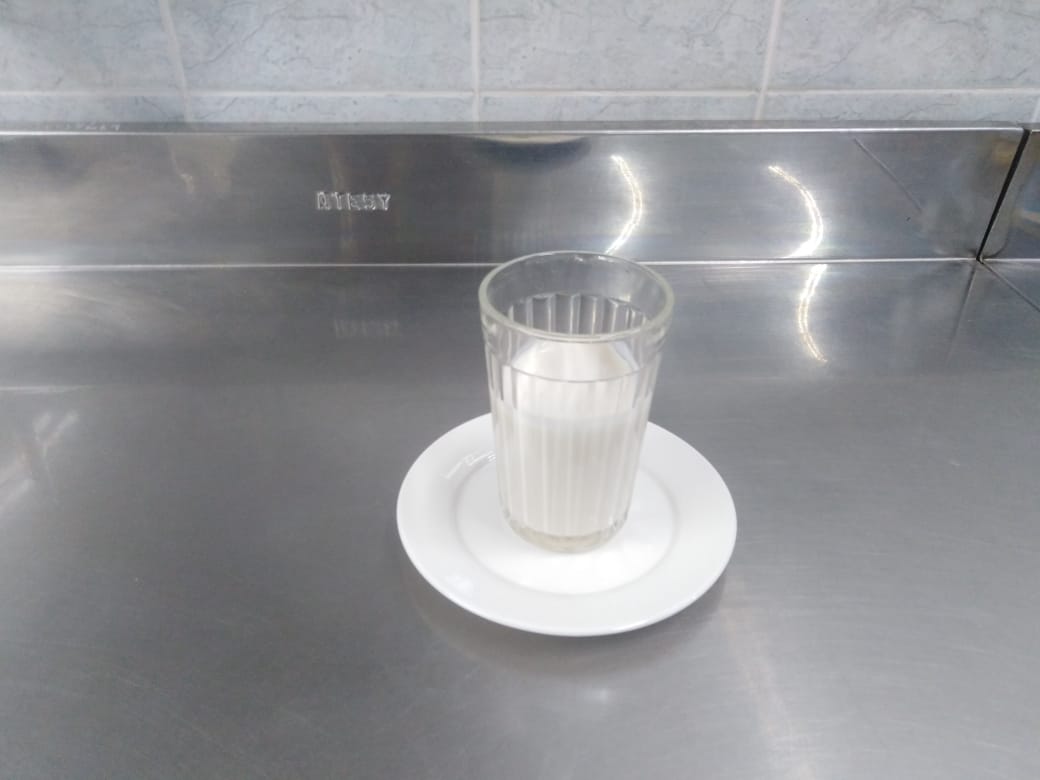 